                                                                                             «УТВЕРЖДАЮ»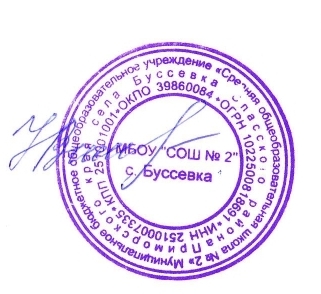                                                                                              Директор МБОУ «СОШ №2» с. Буссевка_____________Н.В. Неделько                                                                             31.08.2023 г.ПЛАН ВНЕУРОЧНОЙ ДЕЯТЕЛЬНОСТИМуниципального бюджетного общеобразовательного учреждения«Средняя общеобразовательная школа №2» села БуссевкаСпасского района Приморского районана 2023 - 2024 учебный годс. Буссевка, 2023 г.Пояснительная запискаПлан внеурочной деятельности МБОУ «СОШ №2» с.Буссевка является обязательной частью организационного раздела основной образовательной программы, а рабочие программы внеурочной деятельности являются обязательной частью содержательного раздела основной образовательной программы. Под внеурочной деятельностью следует понимать образовательную деятельность, направленную на достижение планируемых результатов освоения основных образовательных программ (предметных, метапредметных и личностных), осуществляемую в формах, отличных от урочной. План внеурочной деятельности составлен и реализуется в соответствии со следующими нормативными документами и методическими рекомендациями: Федеральный закон «Об образовании в Российской Федерации» от 29 декабря 2012 г. № 273-ФЗ (с изменениями и дополнениями от 14.07.2022);Приказ Министерства просвещения Российской Федерации от 31 мая 2021 г. № 286 «Об утверждении федерального государственного образовательного стандарта начального общего образования» (с изменениями от 18.06.2022 Приказ Министерства просвещения Российской Федерации № 569);Приказ Министерства просвещения Российской Федерации от 31 мая 2021 г. № 287 «Об утверждении федерального государственного образовательного стандарта основного общего образования» (с изменениями от 18.06.2022 Приказ Министерства просвещения Российской Федерации № 568);Приказ Министерства просвещения Российской Федерации от 12.08.2022 г. № 732 «О внесении изменений в федеральный государственный образовательный стандарт среднего общего образования, утвержденный приказом Министерства образования и науки Российской Федерации от 17.05.2012 г. № 413»;Приказ Министерства просвещения Российской Федерации от 22.03.2021 № 115 «Об утверждении Порядка организации и осуществления образовательной деятельности по основным общеобразовательным программам- образовательным программам начального общего, основного общего и среднего общего образования»;Письмо Министерства просвещения Российской Федерации от 17.12.2021г. №03-2161 «О направлении методических рекомендаций»;Письмо Министерства просвещения Российской Федерации от 05.07.2022г. №ТВ-1290/03 «О направлении методических рекомендаций» (вместе с «Информационно-методическим письмом об организации внеурочной деятельности в рамках реализации обновленных федеральных государственных образовательных стандартов начального общего и основного общего образования»);Приказ Министерства просвещения Российской Федерации от 16.11.2022г. №992 «Об утверждении федеральной образовательной программы начального общего образования»;Приказ Министерства просвещения Российской Федерации от 16.11.2022г. №993 «Об утверждении федеральной образовательной программы основного общего образования»;Приказ Министерства просвещения Российской Федерации от 23.11.2022г. № 1014 «Об утверждении федеральной образовательной программы среднего общего образования»;Постановление Главного государственного санитарного врача Российской Федерации от 28.09.2020 № 28 «Об утверждении санитарных правил СП 2.4. 3648-20 «Санитарно-эпидемиологические требования к организациям воспитания и обучения, отдыха и оздоровления детей и молодежи» (СП 2.4.3648-20);Информационно-методическое письмо Министерства просвещения Российской Федерации «Об организации внеурочной деятельности в рамках реализации обновленных федеральных государственных образовательных стандартов начального общего и основного общего образования» от 05.07.2022г. № ТВ-1290/03;Постановление Главного государственного санитарного врача Российской Федерации от 28.01.2021 № 2 "Об утверждении санитарных правил и норм СанПиН 1.2.3685-21 "Гигиенические нормативы и требования к обеспечению безопасности и (или) безвредности для человека факторов среды обитания" (СанПиН 1.2.3685-21); Приказ Минпросвещения России от 31.05.2021 № 287 «Об утверждении федерального государственного образовательного стандарта основного общего образования» (Зарегистрировано в Минюсте России 05.07.2021 № 64101) - http://www.consultant.ru/document/cons_doc_LAW_389560/; Письмо Министерства просвещения Российской Федерации от 05.07.2022г. №ТВ–1290/03 «О направлении методических рекомендаций» (Информационно- методическое письмо об организации внеурочной деятельности в рамках реализации обновленных федеральных государственных образовательных стандартов начального общего и основного общего образования);  Письмо Минпросвещения России от 17.06.2022 г. № 03-871 «Об организации занятий «Разговоры о важном»; Методические рекомендации по формированию функциональной грамотности обучающихся – http://skiv.instrao.ru/bank-zadaniy/; Санитарные правила СП 2.4.3648-20 «Санитарно-эпидемиологические требования к организациям воспитания и обучения, отдыха и оздоровления детей и молодежи», утвержденных постановлением Главного государственного санитарного врача Российской Федерации от 28.09.2020 № 28 (далее – СП 2.4.3648-20); Санитарные правила и нормы СанПиН 1.2.3685-21 «Гигиенические нормативы и требования к обеспечению безопасности и (или) безвредности для человека факторов среды обитания», утвержденных постановлением Главного государственного санитарного врача Российской Федерации от 28.01.2021 № 2 (далее – СанПиН 1.2.3685- 21). В целях реализации плана внеурочной деятельности образовательной организацией может предусматриваться использование ресурсов других организаций (в том числе в сетевой форме), включая организации дополнительного образования, профессиональные образовательные организации, образовательные организации высшего образования, научные организации, организации культуры, физкультурно-спортивные, детские общественные объединения и иные организации, обладающие необходимыми ресурсами. Формы внеурочной деятельности предусматривают активность и самостоятельность обучающихся, сочетают индивидуальную и групповую работы, обеспечивают гибкий режим занятий (продолжительность, последовательность), переменный состав обучающихся, проектную и исследовательскую деятельность, экскурсии, походы, деловые игры и пр. Допускается формирование учебных групп из обучающихся разных классов в пределах одного уровня образования. В соответствии с требованиями обновленных ФГОС образовательная организация обеспечивает проведение до 10 часов еженедельных занятий внеурочной деятельности. План внеурочной деятельности определяет состав и структуру направлений, формы организации, объем внеурочной деятельности для обучающихся при получении начального общего образования (до 1320 часов за четыре года обучения), основного общего образования (до 1750 часов за пять лет обучения), среднего общего образования (до 612 часов за два года обучения) с учетом интересов обучающихся и возможностей образовательной организации.Основные принципы планаПри выборе направлений и отборе содержания	обучения  МБОУ «СОШ №2» с.Буссевка учитывает:учет познавательных потребностей, обучающихся и социального заказа                                                                                                                                                                                                                                                                                                                                                                                                                                                                                                                                            родителей;учет кадрового потенциала образовательного учреждения;поэтапность развития нововведений;построение образовательного процесса в соответствии с санитарно-гигиеническими нормами;соблюдение преемственности и перспективности обучения. Специфика внеурочной деятельности заключается в том, что в условиях общеобразовательного учреждения ребёнок получает возможность подключиться к занятиям по интересам, познать новый способ существования – безотметочный, при этом обеспечивающий достижение успеха благодаря его способностям независимо от успеваемости по обязательным учебным дисциплинам.Внеурочная деятельность опирается на содержание основного образования, интегрирует с ним, что позволяет сблизить процессы воспитания, обучения и развития, решая тем самым одну из наиболее сложных проблем современной педагогики. В процессе совместной творческой деятельности учителя и обучающегося происходит становление личности ребенка.Внеурочная деятельность решает следующие задачи:поддержка учебной деятельности обучающихся в достижении планируемых результатов освоения программ начального общего образования, основного общего образования, среднего общего образования;совершенствование навыков общения со сверстниками и коммуникативных умений в разновозрастной школьной среде;формирование навыков организации своей жизнедеятельности с учетом правил безопасного образа жизни;повышение общей культуры обучающихся, углубление их интереса к познавательной и проектно-исследовательской деятельности с учетом возрастных и индивидуальных особенностей участников;развитие навыков совместной деятельности со сверстниками, становление качеств, обеспечивающих успешность участия в коллективном труде: умение договариваться, подчиняться, руководить, проявлять инициативу, ответственность; становление умений командной работы;поддержка детских объединений, формирование умений ученического самоуправления;формирование культуры поведения в информационной среде.С целью реализации принципа формирования единого образовательного пространства на всех уровнях образования часы внеурочной деятельности реализуются через учебно-познавательную деятельность, в которой наибольшее внимание уделяется внеурочной деятельности по учебным предметам и формированию функциональной грамотности:- занятия по запросам и интересам обучающихся и их родителей (законных представителей);занятия по формированию функциональной грамотности;занятия по проектно-исследовательской деятельности;профориентационные занятия.Внеурочная деятельность с МБОУ «СОШ №2» с. Буссевка реализуется через системы внеурочной деятельности, работу классных руководителей, педагогов дополнительного образования. Предусмотренные на внеурочную деятельность часы распределены следующим образом:Обязательная часть:1 час в неделю — на информационно-просветительские занятия патриотической, нравственной и экологической направленности «Разговоры о важном» (понедельник, первый урок);1 час в неделю — на занятия, направленные на удовлетворение профориентационных интересов и потребностей обучающихся.Вариативная частьНа занятия, связанные с реализацией особых интеллектуальных и социокультурных потребностей обучающихся (в том числе для проектно-исследовательской деятельности, исторического просвещения);На занятия, направленные на удовлетворение интересов и потребностей обучающихся в творческом и физическом развитии (в том числе организация занятий в школьном театре, в ШСК, а также в рамках реализации программы развития социальной активности обучающихся начальных классов «Орлята России).Направления плана внеурочной деятельностиДуховно-нравственное  направлениеОдин час в неделю отводится на внеурочное занятие «Разговоры о важном».Внеурочные занятия «Разговоры о важном» направлены на развитие ценностного отношения обучающихся к своей родине — России, населяющим ее людям, ее уникальной истории, богатой природе и великой культуре. Внеурочные занятия «Разговоры о важном» должны быть направлены на формирование соответствующей внутренней позиции личности обучающегося, необходимой ему для конструктивного и ответственного поведения в обществе.Основной формат внеурочных занятий «Разговоры о важном» — разговор и (или) беседа с обучающимися. Основные темы занятий связаны с важнейшими аспектами жизни человека в современной России: знанием родной истории и пониманием сложностей современного мира, техническим прогрессом и сохранением природы, ориентацией в мировой художественной культуре и повседневной культуре поведения, доброжелательным отношением к окружающим и ответственным отношением к собственным поступкам.Социальное направлениеОсновная цель: развитие ценностного отношения обучающихся к труду, как основному способу достижения жизненного благополучия и ощущения уверенности в жизни.Основная задача: формирование готовности школьников к осознанному выбору направления продолжения своего образования и будущей профессии, осознание важности получаемых в школе знаний для дальнейшей профессиональной и вне профессиональной деятельности.Основные организационные формы: профориентационные беседы, деловые игры, квесты, решение кейсов, изучение специализированных цифровых ресурсов, профессиональные пробы, моделирующие профессиональную деятельность, экскурсии, посещение ярмарок профессий и профориентационных  парков.Основное содержание: знакомство с миром профессий и способами получения профессионального образования; создание условий для развития надпрофессиональных навыков (общения, работы в команде, поведения в конфликтной ситуации и т.п.); создание условий для познания обучающимся самого себя, своих мотивов, устремлений, склонностей как условий для формирования уверенности в себе, способности адекватно оценивать свои силы и возможности.Общеинтеллектуальное направлениеОсновная цель: интеллектуальное развитие обучающихся, удовлетворение их особых познавательных интересов.Основная задача: формирование ценностного отношения обучающихся к знаниям, как залогу  их собственного будущего.Основные направления деятельности: занятия по дополнительному или углубленному изучению учебных предметов или модулей; занятия в рамках исследовательской и проектной деятельности; занятия, связанные с освоением регионального компонента образования или особыми этнокультурными интересами участников образовательных отношений; дополнительные занятия для школьников, испытывающих затруднения в освоении учебной программы или трудности в освоении языка обучения; специальные занятия для обучающихся с ограниченными возможностями здоровья или испытывающими затруднения в социальной коммуникации.Общекультурное направлениеОсновная цель: общекультурное развитие обучающихся, удовлетворение их культурных потребностей и интересов.Основная задача: формирование ценностного отношения обучающихся к культуре в целом, как к духовному богатству общества, сохраняющему национальную самобытность народов России.Направление нацелено на воспитание личности творца, способного осуществлять свои творческие замыслы в области разных видов декоративно – прикладного искусства, на формирование у учащихся устойчивых систематических потребностей к саморазвитию, самосовершенствованию и самоопределению в процессе познания искусства, истории, культуры, традиций. В рамках данного направления учащиеся принимают участие в выставочной деятельности, в конкурсном движении.Спортивно-оздоровительное  направлениеОсновная цель: удовлетворение интересов и потребностей обучающихся в творческом и физическом развитии, помощь в самореализации, раскрытии и развитии способностей и талантов.Основные задачи: физическое развитие обучающихся, привитие им любви к спорту и побуждение к здоровому образу жизни, воспитание силы воли, ответственности, формирование установок на защиту слабых; оздоровление школьников, привитие им любви к своему краю, его истории, культуре, природе, развитие их самостоятельности и ответственности, формирование навыков самообслуживающего труда.Основные организационные формы: занятия школьников в различных творческих объединениях (музыкальных, хоровых или танцевальных студиях, театральных кружках или кружках художественного творчества, журналистских, поэтических или писательских клубах и т.п.); занятия школьников в спортивных объединениях (секциях и клубах, организация спортивных турниров и соревнований); занятия школьников в объединениях туристско-краеведческой направленности (экскурсии, развитие школьных музеев).ПЛАН ВНЕУРОЧНОЙ ДЕЯТЕЛЬНОСТИ ДЛЯ I - IV классовПЛАН ВНЕУРОЧНОЙ ДЕЯТЕЛЬНОСТИ ДЛЯ V - IХ классовПЛАН ВНЕУРОЧНОЙ ДЕЯТЕЛЬНОСТИ ДЛЯ  IХ - ХI классовНаправления внеурочной деятельностиКурсы внеурочной деятельностиКоличество часов в неделюКоличество часов в неделюКоличество часов в неделюКоличество часов в неделюВсегоНаправления внеурочной деятельностиКурсы внеурочной деятельностиIIIIIIIVВсегоДуховно-нравственное воспитание. «Разговоры о важном»11114Общеинтеллектуальное направление (формирование ФГ)«Читаем, считаем, наблюдаем» 13Общеинтеллектуальное направление (формирование ФГ)«Функциональная грамотность»13Общеинтеллектуальное направление (формирование ФГ)«Робототехника»13Социальное (развитие личности и самореализация обучающихся)«Орлята России»11Спортивно-оздоровительное (педагогическая  поддержка обучающихся и благополучие впространстве школы)«Азбука здоровья»13Спортивно-оздоровительное (педагогическая  поддержка обучающихся и благополучие впространстве школы)«Подвижные игры»113Внеурочная деятельность (часов в неделю)Внеурочная деятельность (часов в неделю)333211Направления внеурочной деятельностиКурсы внеурочной деятельностиКоличество часов в неделюКоличество часов в неделюКоличество часов в неделюКоличество часов в неделюКоличество часов в неделюВсегоНаправления внеурочной деятельностиКурсы внеурочной деятельностиVVIVIIVIIIIХВсегоДуховно-нравственное воспитание«Разговоры о важном»111115Общеинтеллектуальное направление (формирование ФГ)«Функциональная грамотность»11114Общеинтеллектуальное направление (формирование ФГ)Практикум по русскому языку11Общеинтеллектуальное направление (формирование ФГ)Практикум по математике11Социальное (развитие личности и самореализация обучающихся)«Основы жизненно важных навыков»11Социальное (развитие личности и самореализация обучающихся)«Билет в будущее»11114Социальное (развитие личности и самореализация обучающихся)«Россия – мои горизонты»11114Социальное (развитие личности и самореализация обучающихся)«Юнармия»1113Спортивно-оздоровительное  «Настольный теннис»1113Общекультурное развитие обучающихся«Мир театра»111115Общекультурное развитие обучающихся«Хор»11114Внеурочная деятельность (часов в неделю)Внеурочная деятельность (часов в неделю)5788735Направления внеурочной деятельностиКурсы внеурочной деятельностиКоличество часов в неделюКоличество часов в неделюВсегоНаправления внеурочной деятельностиКурсы внеурочной деятельностиXXIВсегоДуховно-нравственное воспитание«Разговоры о  важном»112Социальное (развитие личности и самореализация обучающихся«Россия – мои горизонты»112Общекультурное развитие обучающихся«Мир театра»112Общеинтеллектуальное направлениеПрактикум по русскому языку112Общеинтеллектуальное направлениеПрактикум по математике112Общеинтеллектуальное направлениеПрактикум по биологии112Спортивно-оздоровительное  «Волейбол»112Внеурочная деятельность (часов в неделю)Внеурочная деятельность (часов в неделю)7714